Open call – NetZeroCities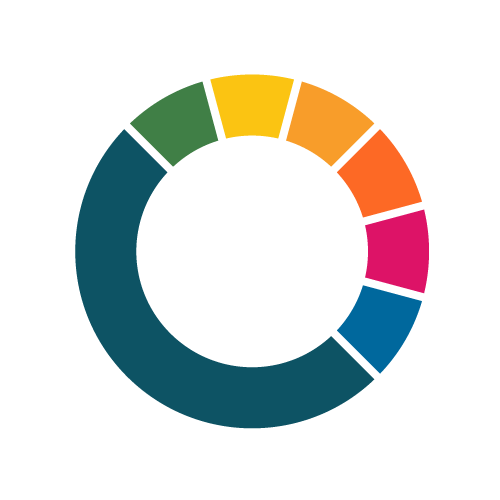 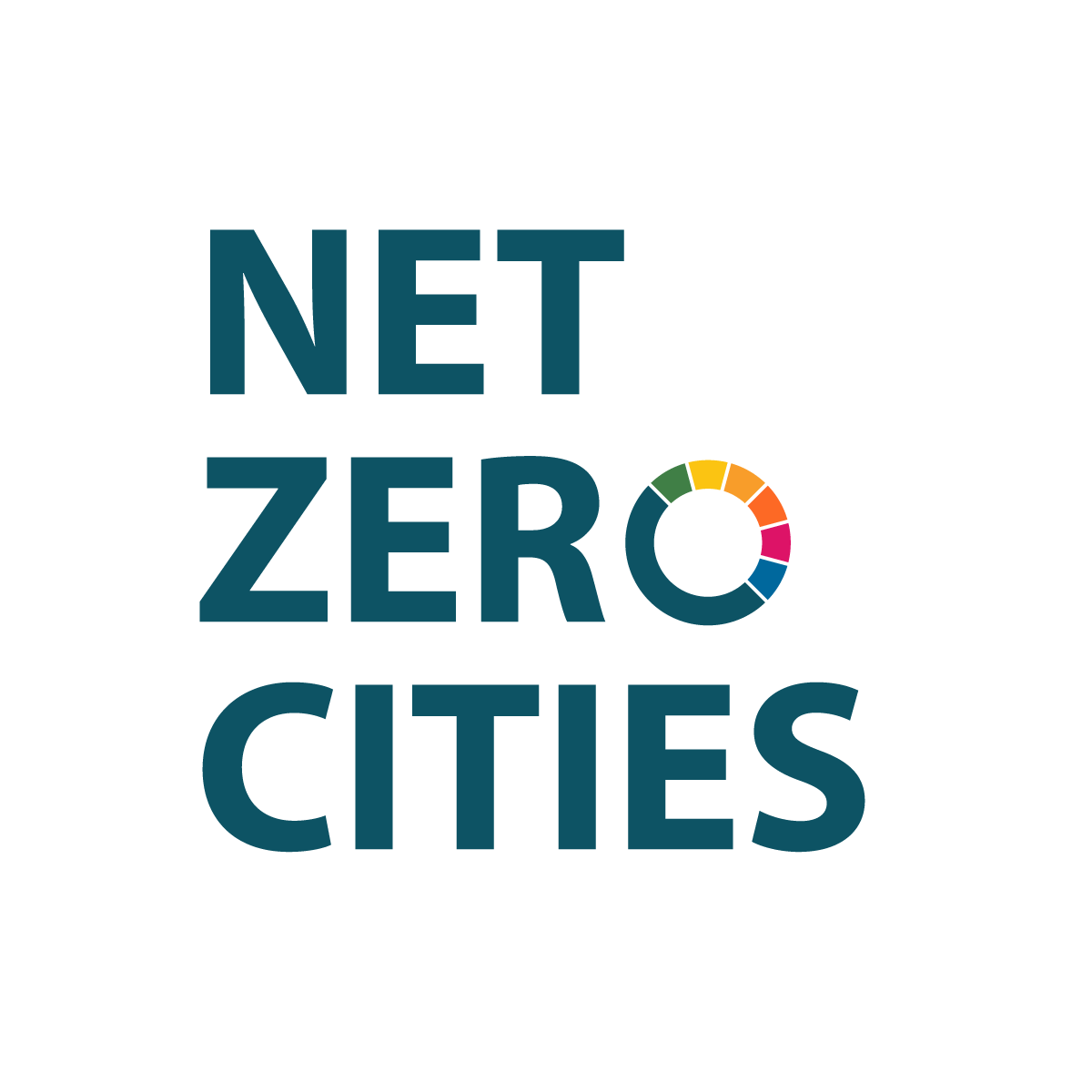 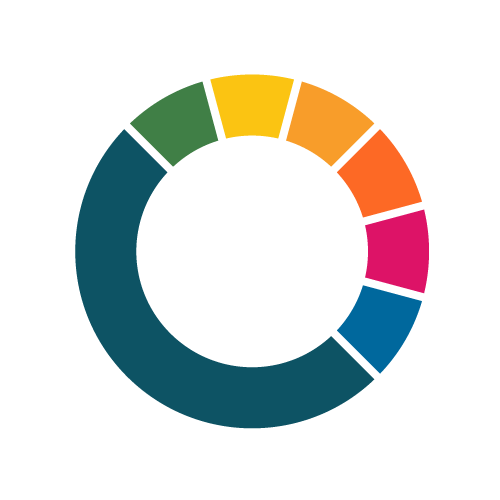 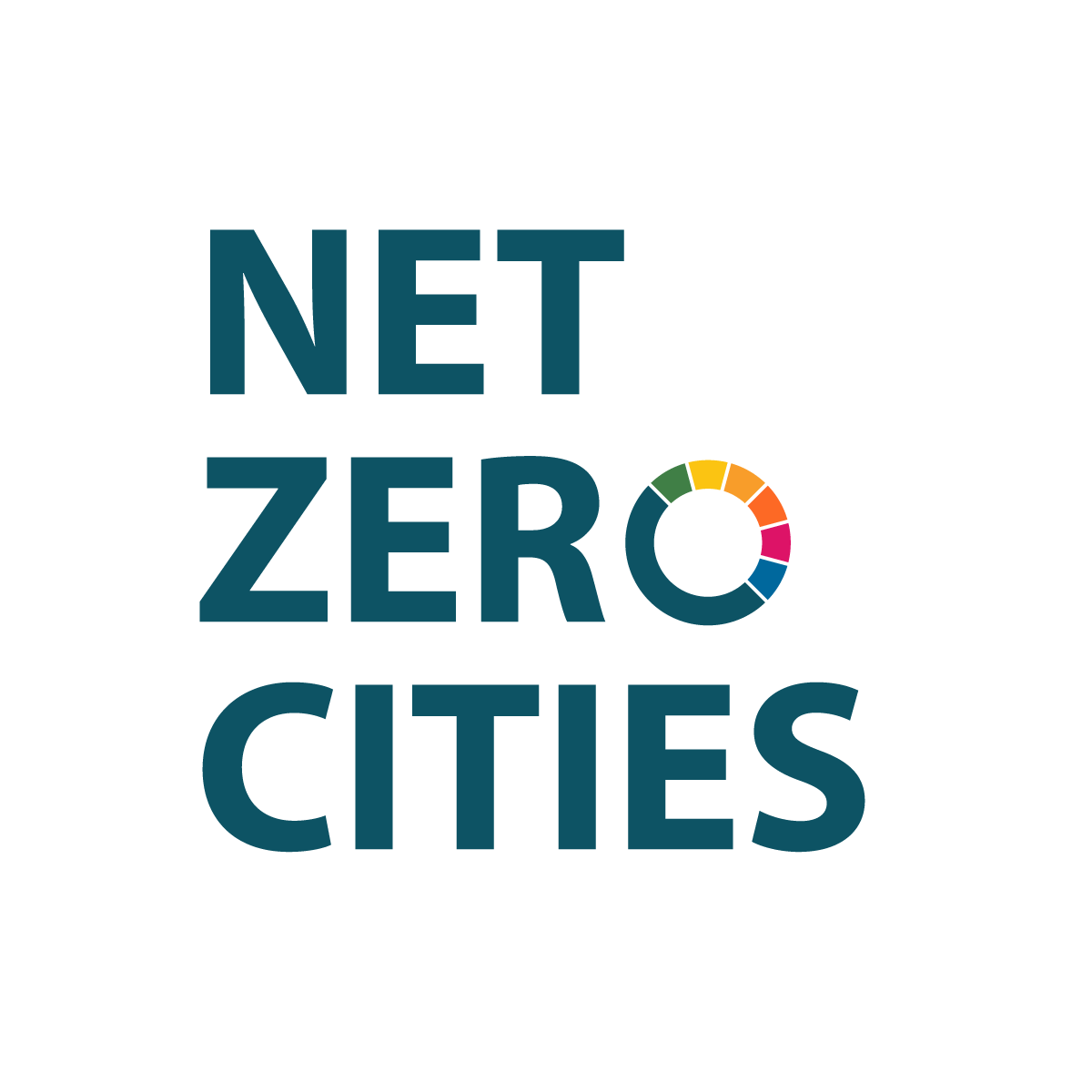 Pilot Cities ProgrammeCall Form TemplateThis template supports proposals for funding under Horizon Europe, Grant Agreement number: HORIZON-RIA-SGA-NZC-101121530Call Opens: 16 January 2024, 12.00 CET Deadline: 18 March 2024, 17.00 CETCall ID: NZC-SGA-HE-202401Publication Date: 16 January 2024netzerocities.euDisclaimerThe content of this document reflects only the author’s view. The European Commission is not responsible for any use that may be made of the information it contains.Pilot City Application Details Project acronym Optionally provide an acronym for your Pilot City project Is this a multi-Mission-city application? Please use the Yes/No options to indicate if there are multiple Mission Cities present in your proposal. If selecting "Yes", please note that you will be prompted to provide a rationale for the multi-city proposal and collaboration. Yes
No (If “Yes” to 1.2) Multi-city application rationale Please provide a brief rationale for us to understand why these specific cities will be working together. City department (or equivalent) engagement Please list participating city departments (or equivalent) committed to and relevant for the implementation of pilot activities. Stakeholders Please list engaged/to be engaged stakeholders for the implementation of your proposed pilot activities. Please confirm that you have uploaded the city/cities' letter(s) of support in the Files section Please confirm that you have completed the upload of your Letter(s) of Support in the Files section of this submission platform.  Confirmed.Project Overview Pilot City overview (max 2,500 characters) Please briefly outline the issues you aim to address, and how. What is your vision for the outcomes of this work? How will it help your city in its journey towards carbon neutrality? This will be used publicly to profile and describe the submissions received under this Call. Pilot City Alignment - Please identify where your pilot activities align and link to the NZC Pilot Cities Programme's eligible activities and provide a brief description. Deploying technology, product, process, service, solution, policy, governance model Pioneering activities to support climate-neutrality, including the deployment of innovative (new or improved) technology, product, process, service, solution, policy, or governance model at city level, explored in a cross-sectoral and systemic manner. Yes
No Strengthening cities’ use of scientific research Systemic, science-based innovative initiatives that strengthen citiesâ€™ use of scientific research and ensure translation of research results into policy actions, to accelerate climate neutrality in the sectors/domains of water, food, energy, industry, housing and deep building retrofitting, transport, and mobility through the levers of green technology (i.e. digitalisation), behavioural/lifestyle change, social innovation, culture, policy and regulation, finance, and new business models (e.g., circular economy). These innovations shall account for co-benefits (e.g., health promotion) and the "Do No Significant Harm DNSH) principle. Yes
No 
Establishing new knowledge, building capacity and capabilities Activities to support climate-neutrality to establish new knowledge and build capacity and capabilities of city government and associated local actors through training, workshops, and other forms of learning. Yes
No Building more collaborative communities Activities aiming to build more collaborative communities, to advance new governance models at city level, and to engage citizens (including vulnerable/marginalised groups) and enable them to act on climate change in a systemic and cross-sectoral manner.Yes
No EU Dimension and complementary activities 
EU, national, regional policy alignment (max 5000 characters) Please briefly outline how the pilot activities connect, align with, and are complementary to, ambitious EU, national and/or regional policy and strategy, such as the EGD, the Climate Pact, the New European Bauhaus and the Horizon Europe climate-neutral cities Mission. Transferability (max 5000 characters) Please describe the potential relevance and transferability of your pilot activities beyond your own city’s context (i.e. to other cities in Europe). Please note this information will not be assessed however it will be used in the matchmaking process for the City Learning Programme. Current/past pilot-complementary activities (max 5000 characters) Please provide a brief overview and review of current/past activities related to the pilot activities proposal (including R&I actions and outcomes), including learnings and insights drawn from these experiences. In the event that no activities have been undertaken to date, please specify this. Mandate to ActPilot Mandate to Act Political support and endorsement (max 2500 characters) Please describe how the ambition is politically supported and endorsed, including the nature and strength of the support. (You may refer to published, online documentation via link(s) accordingly) Overarching vision for carbon neutrality (max 2500 characters) Please describe how the pilot activities connect to the city's overarching vision for carbon neutrality, and related strategies, operational plans, and other activities. (You may refer to published, online documentation via link(s) accordingly) Connection to city budgeting and financing (max 5000 characters) Please outline how the pilot activities connect to city budgeting and financing. Complementary city programming (max 5000 characters) Please outline how the pilot activities connect to complementary city programming activities, i.e. the multi-annual financial perspective for the city, linked with an investment plan. Understanding the Problem(s) Selecting the emissions domain(s) your pilot activities will focus on (IMPORTANT: Please select this in the Proposal Overview tab) Please select the emissions domains that your pilot activities will focus on from the Proposal Overview tab Pilot activities: emissions domain(s) in relation to city's carbon neutrality (max 5000 characters) Please outline the emissions domains the pilot activities will focus on, and the importance of this/these to the city's carbon neutrality ambition, and how these emissions are currently being calculated or measured, if applicable. High-level assessment of progress in decarbonisation (max 5000 characters) Please provide a high-level assessment of where the city is on the journey to decarbonisation in this/these emissions domain(s). Barriers and challenges to be addressed via pilot activities (max 5000 characters) Please describe what barriers /challenges you have identified to be addressed via the pilot activities, in the concerned emissions domain(s).Barriers and opportunity for systemic approach (max 5000 characters) Please describe how you envisage addressing these particular barriers will provide an opportunity for a systemic approach, and systemic change? Orienting to systemic solution(s) Selecting the Levers of/for change your pilot activities will focus on (IMPORTANT: Please select this in the Proposal Overview tab) Please identify the relevant levers of/for change that your pilot activities will focus on from the Proposal Overview tab Levers of/for change and important for carbon neutrality ambition (max 2500 characters) Please outline the potential levers (of/for change) the pilot activities will focus on and the importance of these to the city's carbon neutrality ambition. Anticipated interaction of, and entry points for, identified leaver(s) (max 5000 characters) Please describe how the identified lever(s) (of/for change) is/are anticipated to interact (i.e. where and how, practically, the levers will be used in the two-year programme), and the entry point(s) the pilot activities will target. Capacity to Act Collaboration and engagement 
Stakeholders (max 2500 characters) Please outline stakeholders that you intend to work with (and how you have, or will, select them). Please include reasons why, their roles, timing, and how you are going to work with them. Impact on citizens (max 2500 characters) How do you envisage the pilot activities will ultimately be beneficial for citizens, whether direct or indirect? Citizen participation (max 2500 characters) Where do you plan to directly engage citizens in the activities (i.e. design and/or implementation), if relevant/applicable? If not applicable/relevant, please explain why. Citizen engagement (max 2500 characters) How will you engage citizens in the narrative and purpose of these climate actions, to foster collective understanding? Cross-cutting considerations Cross-cutting considerations (relate) (max 2500 characters) In what way do your proposed pilot activities relate to issues and/or opportunities of diversity, inclusion, gender dimension, accessibility, and/or a just transition? Cross-cutting considerations (approach) (max 2500 characters) How will you approach and cater to these considerations and potential impacts/effects (indirect or otherwise) during the implementation of pilot activities, and ensure pilot activities align with the Do No Significant Harm (DNSH) principle? Capacity and capability Coordination and management (max 5000 characters) Please outline how the city intends to coordinate and manage the programme, including relevant resource / deployment plans across the city administration, and, where relevant, specific roles, profiles, and expertise. Learning plan (max 5000 characters) What approach will the city take to assess capability and capacity needs to deliver the pilot activities and more broadly to support and capitalise on learning and development for city / systems transformation. Soundness of work plan 
Please confirm that you have completed the Work Plan section of this application form/platform  Confirmed Budget: Please confirm you have uploaded your budget (Excel template) into the Files section in this application form/platform Please follow instructions on how/where to upload the Budget template in the Files section  Confirmed Financial plan for implementing the pilot (in budget and over the two-year grant timeframe) (max 5000 characters) Please outline how you will ensure the implementation of the pilot activities in budget and to the two-year grant timeframe. This refers to ensuring the financial viability of the activities, and a plan for monitoring and adjusting implementation over the course of the grant period. If/where the pilot activities described constitute a part or parts of a larger city project/intervention, please outline how will you finance the activities that are beyond the scope of those included in this proposal, upon which the latter are dependent. Impact Pilot activities' (learning/reflexive) governance Reflexive governance (model) (max 5000 characters) Please describe the governance model for the pilot activities, including who is expected to participate and how, and how the model will ensure accountability, transparency, and diversity of participants. Governance for learning (max 5000 characters) Please outline how the proposed governance model includes feedback and iterative learning processes (i.e. Sensemaking), to inform the development of the pilot activities and their intended implementation and impact. Pilot activities' outcomes and direct/indirect impact Confirm that you have uploaded your MEL and Impact Framework template Please confirm that you have completed the upload of your MEL and Impact Framework  Confirmed Pilot activities' scalability, replication, and risk management 
Pilot activities and impact scalability (max 2500 characters) How can the pilot activities be expanded? And what is the potential impact (upon emissions), at scale and over time? Risks Management: Please confirm that you have completed the Risks section of this application/submission platform.  Confirmed Learning for transferability and/or replication (max 2500 characters) How do you intend to approach both capturing and disseminating learning with a view to supporting transferability and/or replication across EU cities? Declarations and key word tags Alignment to NZC Pilot Cities Programme eligible activities Declaration of pilot activities alignment to the Pilot Cities Programme Call's eligible activities.Yes, applicant declares. City Learning Programme Declaration of participation in the City Learning Programme (Twin cities)  Yes, applicant declares. Other EU funded programmes/calls I hereby declare that funding requested through this NZC Pilot Cities programme application does not result in the double-funding of existing, EU funded activities.  Yes, applicant declares. Other EU funded programmes/Calls (max 5000 characters) Please identify any other EU funded programmes/Calls you either have or intend to apply to in the area of the outlined pilot activities as stated here (similar proposal). Please specify any overlaps and complementarities as these may become important in the definition and finalisation of any future grant agreement. Key word tags Please enter up to five key words / short phrases (try to keep to max 2-3 words, if not 1) that summarise the intention and ambition of your pilot activities, in the following short text fields.Key Word Tag 1: Please enter a key word / short phrase (try to keep to max 2-3 words, if not 1) that helps to summarise the intention and ambition of your pilot activities. Key Word Tag 2: Please enter a key word / short phrase (try to keep to max 2-3 words, if not 1) that helps to summarise the intention and ambition of your pilot activities. Key Word Tag 3: Please enter a key word / short phrase (try to keep to max 2-3 words, if not 1) that helps to summarise the intention and ambition of your pilot activities. Key Word Tag 4: Please enter a key word / short phrase (try to keep to max 2-3 words, if not 1) that helps to summarise the intention and ambition of your pilot activities. Key Word Tag 5: Please enter a key word / short phrase (try to keep to max 2-3 words, if not 1) that helps to summarise the intention and ambition of your pilot activities. (If yes) Please briefly describe the alignment of proposed pilot activities to the selected eligible activities (max 2500 characters)(If yes) Please briefly describe the alignment of proposed pilot activities to the selected eligible activities (max 2500 characters)(If yes) Please briefly describe the alignment of proposed pilot activities to the selected eligible activities (max 2500 characters)(If yes) Please briefly describe the alignment of proposed pilot activities to the selected eligible activities (max 2500 characters)Please identify the relevant emissions domains that your pilot activities will focus on, from the pick list provided. Consumption of electricity generated for buildings, facilities, and infrastructure Consumption of non-electricity energy for thermal uses in buildings and facilities (e.g., heating, cooking, etc.) All vehicles and transport (mobile energy) Industrial process emissions Multi-sector waste management and disposal Land use (including agriculture, forestry, and other land uses)Please identify the relevant levers of/for change that your pilot activities will exploit, from the pick list provided.1.  Technology / infrastructure2.  Social innovation3.  Finance and Funding4.  Governance and policy5.  Democracy and Participation6.  Learning and Capabilities7.  Data and Digitalisation8.  Procurement